ГКОУ РД «Дарада-Мурадинский лицей Гергебильского района»присоединяется ко Всероссийской акции памяти «Блокадный хлеб»    В лицее пройдены  ряд разноплановых мероприятий: уроки мужества, часы памяти, круглые столы, чтение стихов поэтов - блокадников, демонстрация документальных фильмов и многое другое.Всероссийский Урок памяти «Блокадный хлеб» проводится в ГКОУ РД «Дарада-Мурадинский лицей Гергебильского района» рамках Всероссийской акции «Блокадный хлеб».              Урок проведён 27 января 2020 года, в День воинской славы России – День полного освобождения Ленинграда от фашистской блокады.      Целью урока являлось сохранение исторической памяти о мужестве и трагедии мирного населения блокадного Ленинграда через интерактивные символы памяти.         Ключевым символом Всероссийской акции памяти «Блокадный хлеб» является кусочек хлеба весом в 125 граммов — именно такая минимальная норма выдачи хлеба была установлена зимой 1941/1942 года в блокадном Ленинграде. Кусочки чёрного хлеба  были продемонстрированы детям для понимания размеров суточной нормы в период блокады. Детям объяснили, что кусочек «Блокадного хлеба» — это символ, эта наша память о героических и трагических событиях Великой Отечественной войны, о мужестве и стойкости ленинградцев.  Всероссийская акция " Блокадный хлеб"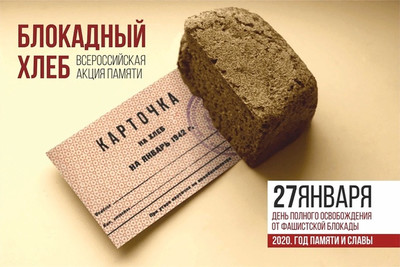 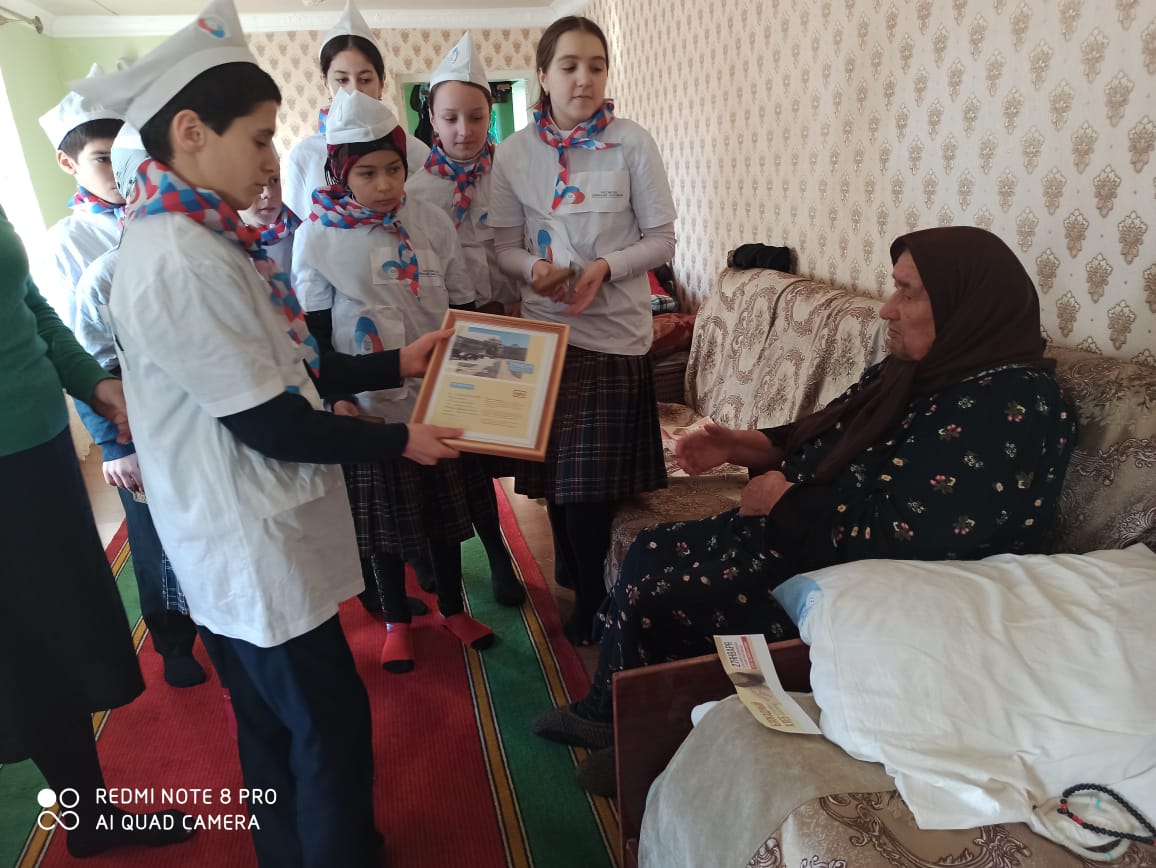   Волонтёры Российского движения школьников посетили на дому ветеранов труда Алмасханову Патимат –педагога на пенсии и  Алибекову Патимат.   Раздавали чёрный хлеб, пачку чая и  информационные листовки о прорыве блокады 27 января, в День полного освобождения Ленинграда от фашистской блокады.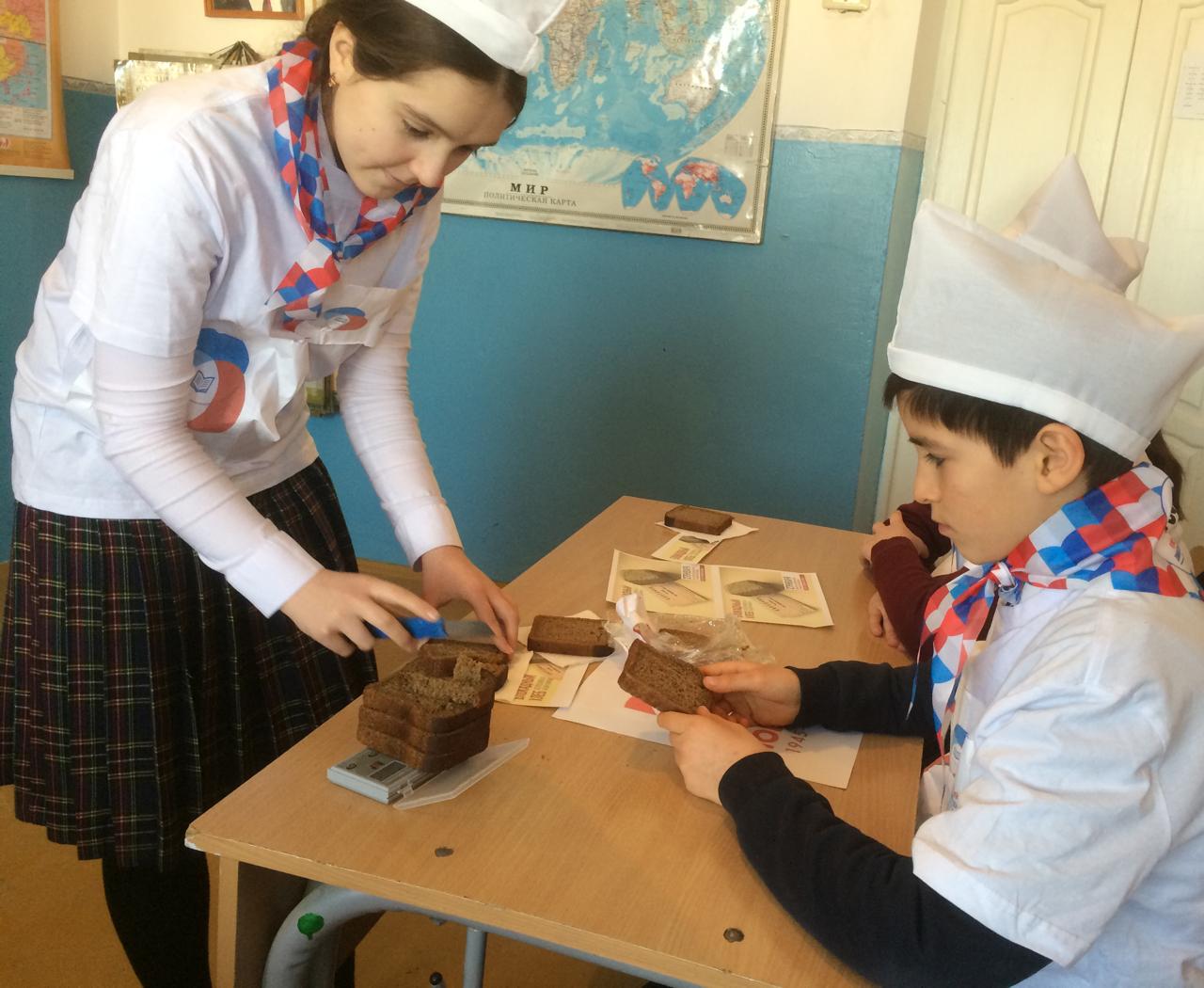  27 января 2020года в рамках реализации Всероссийской акции памяти каждый обучающийся лицея получил  от волонтёров 125 граммов чёрного хлеба. Именно такая суточная норма выдачи хлеба была установлена для жителей блокадного Ленинграда.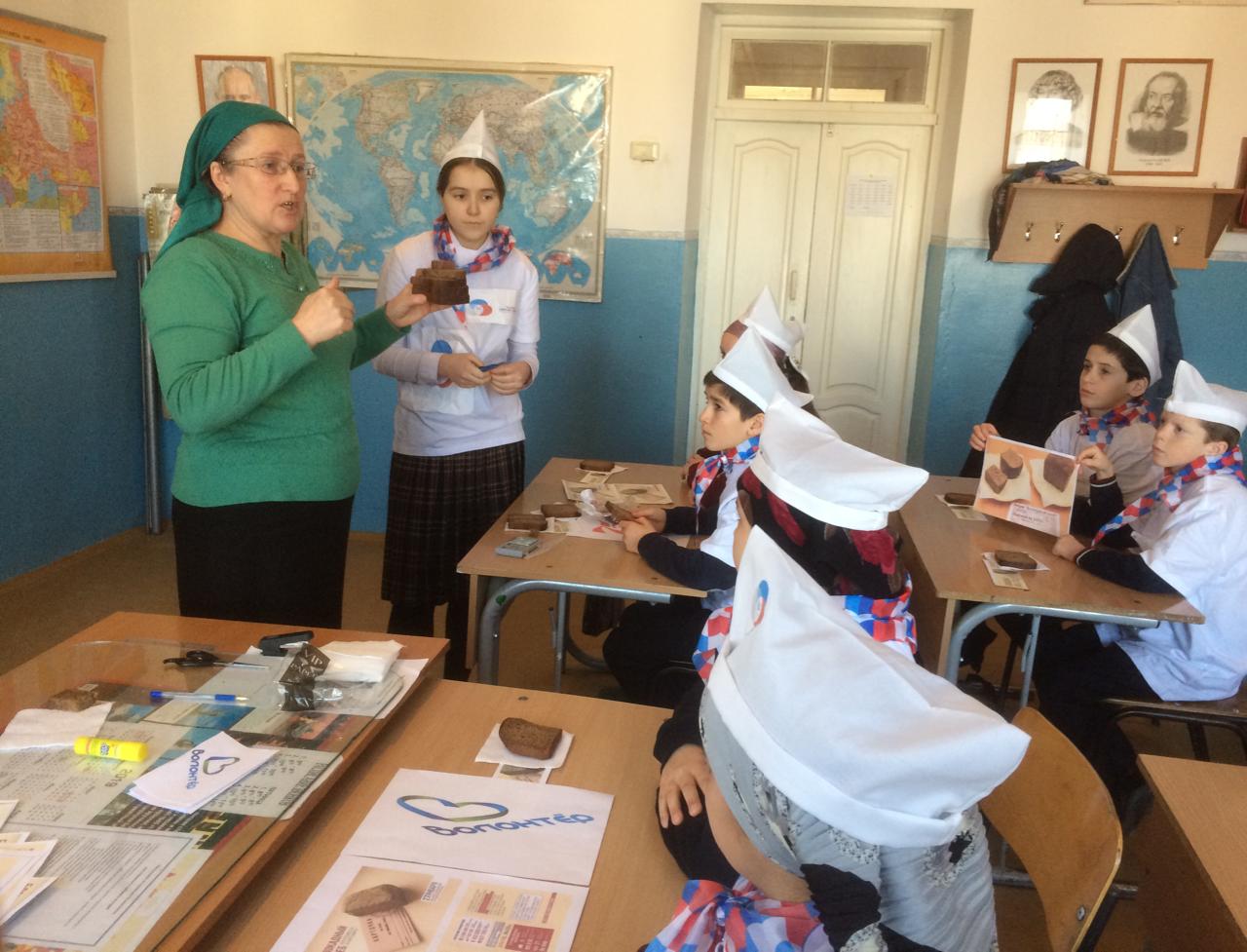       В рамках реализации Всероссийской акции памяти «Блокадный хлеб», 21 января 2020 года РД «Дарада-Мурадинский лицей Гергебильского района»  для обучающихся 5 – 8 классов организован просмотр документального фильма «Блокада Ленинграда». В мероприятии приняли участие 25 обучающихся, 5 педагогов.                                                                  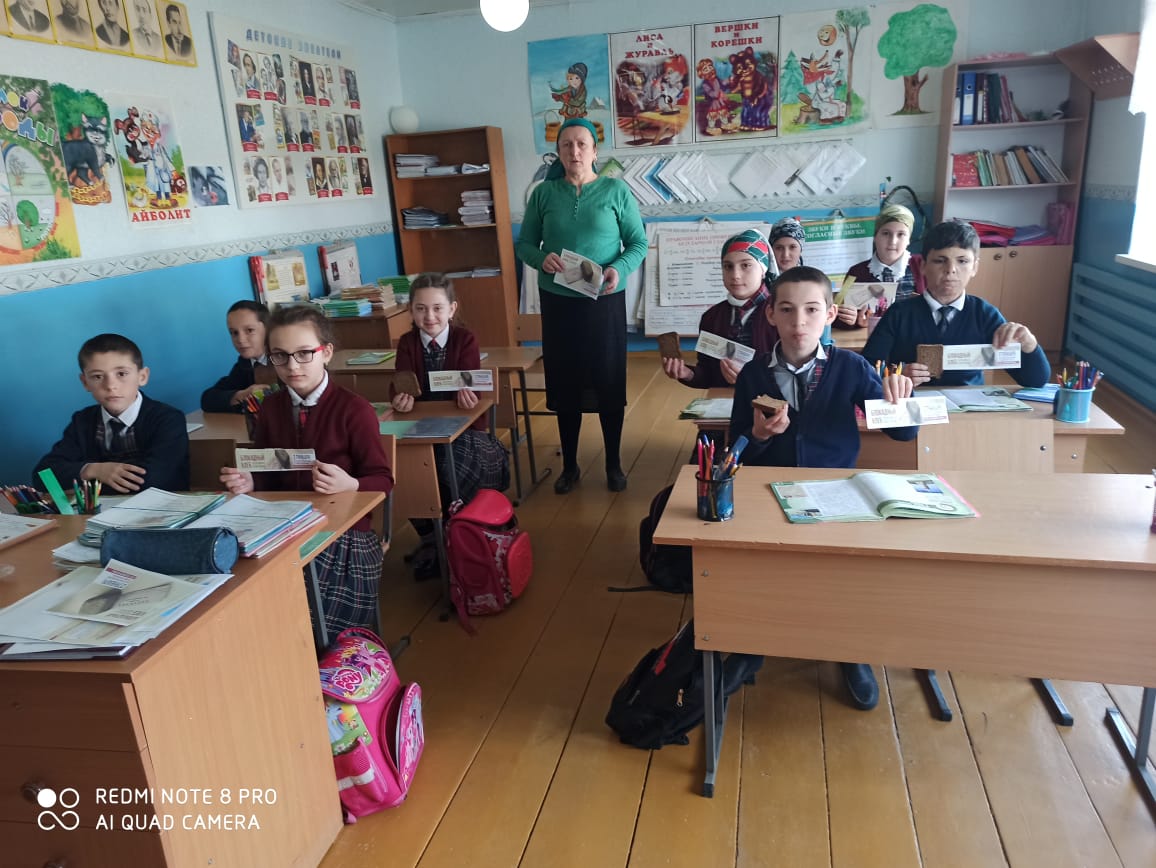 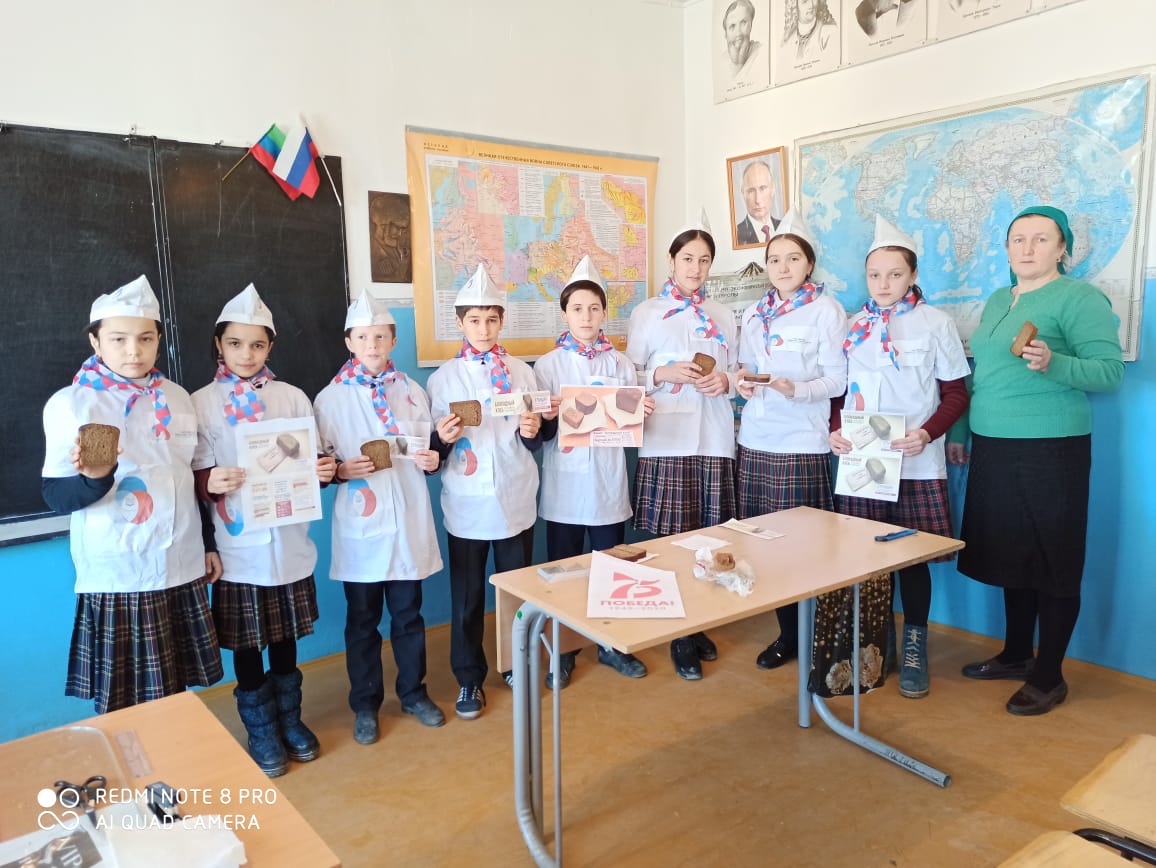 